Lección 18: Comparemos sin multiplicarComparemos expresiones sin evaluarlas.Calentamiento: Observa y pregúntate: Expresiones y rectas numéricas¿Qué observas? ¿Qué te preguntas?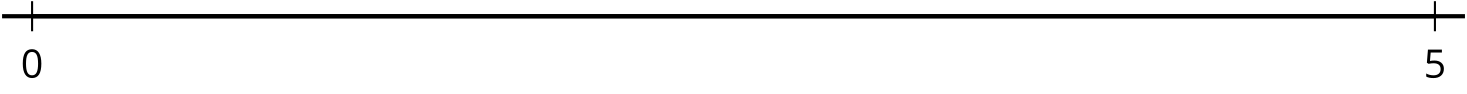 18.1: Ubicación aproximadaEn la recta numérica, encuentra la ubicación aproximada de cada expresión y márcala.Compañero ACompañero B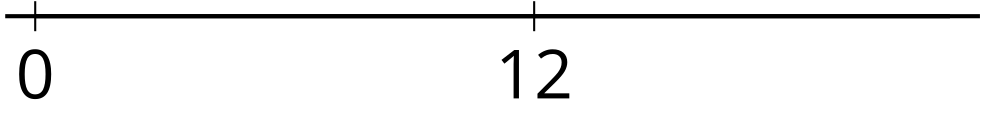 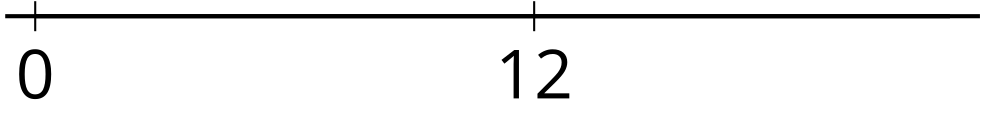 En cada caso, escribe un número en el cuadro para que la afirmación sea verdadera.18.2: Un número desconocido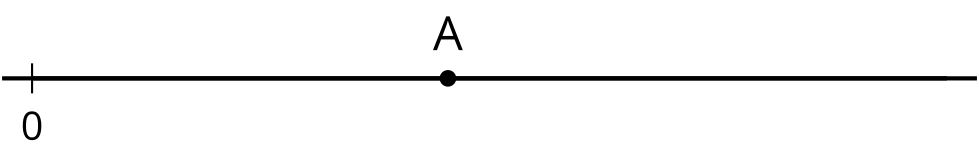 El número A se muestra en la recta numérica. Marca la ubicación aproximada del valor de cada expresión. Explica o muestra cómo razonaste.¿ es menor que, mayor que o igual a ? Explica o muestra cómo razonaste.¿ es menor que, mayor que o igual a ? Explica o muestra cómo razonaste.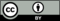 © CC BY 2021 Illustrative Mathematics®